ДОГОВОР №____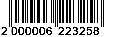 на ремонт и техническое обслуживание автомобилейг. Краснодар								      «___» ___________ 20__ г.Акционерное общество «НЭСК-электросети», именуемое в дальнейшем «Заказчик», в лице главного инженера-технического директора Орехова С.Ю., действующего на основании доверенности от __________ № ______________, с одной стороны, _________________________________________________________________________________, (указать организационно-правовую форму, наименование контрагента, либо ФИО индивидуального предпринимателя, номер записи в ЕГРИП),именуемое в дальнейшем «Подрядчик», в лице __________________________________________________________________________________,                                                                     (указать ФИО лица действующего от имени контрагента) действующего на основании _________________________________________, с другой стороны,                   (указать наименование и реквизиты документов, подтверждающих полномочия)по результатам проведения конкурсных процедур (протокол заседания единой закупочной комиссии от «___» __________20__ г.) пришли к соглашению заключить настоящий договор (далее по тексту - Договор) о нижеследующем:1. ПРЕДМЕТ ДОГОВОРА1.1. По настоящему Договору Подрядчик обязуется выполнить по заданию Заказчика и в соответствии с Техническим заданием (Приложение № 5 к настоящему Договору) работы по техническому обслуживанию и ремонту автомобилей Заказчика, указанных в Перечне транспортных средств (Приложение № 1 к настоящему Договору), (далее – «работы») и сдать их результат, а Заказчик обязуется принять результат работ Подрядчика и оплатить его, а также оплатить использованные Подрядчиком материалы согласно выставленному счету.1.2. Перечень работ, выполненный Подрядчиком в рамках настоящего Договора, отражается Подрядчиком в заказ-нарядах, актах выполненных работ.1.3. Подрядчик выполняет работы лично, своим инструментом и на своем оборудовании, с использованием своих расходных материалов в соответствии с эксплуатационными и ремонтными нормами, рекомендациями завода-изготовителя автомобилей. Подрядчик может привлекать к выполнению обязанностей по настоящему Договору третьих лиц. При отсутствии необходимых расходных материалов и запасных частей на складе Подрядчика, последний имеет право самостоятельно приобретать материалы и запасные части, соответствующие установленным стандартам.2. ОБЯЗАННОСТИ СТОРОН2.1. Подрядчик обязан:2.1.1. Принимать автомобили от Заказчика в ремонт и/или на техническое обслуживание по акту приемки автомобилей в ремонт и/или на техническое обслуживание по форме согласно Приложению № 2 к настоящему Договору.2.1.2. Выполнять работы качественно и в полном объеме в соответствии с заданием Заказчика, а также в соответствии с требованиями нормативно-правовых актов, установленными для соответствующего вида работ.2.1.3. Выполнять работы в сроки, установленные настоящим Договором. 2.1.4. Передать Заказчику результат работ по акту выполненных работ.2.1.5. Предоставить Заказчику полную информацию о произведенных работах, затраченных материалах, об эксплуатации или ином использовании результата работ.2.1.6. Ликвидировать недостатки выполненных работ, выявленные Заказчиком в момент приемки или в процессе эксплуатации результата работ, в порядке и в сроки указанные в п.п. 3.5.-3.6. настоящего Договора.2.1.7. Обеспечить сохранность имущества Заказчика, оказавшегося во владении Подрядчика в связи с исполнением настоящего Договора.2.1.8. По окончании выполнения работ по настоящему Договору направлять Заказчику извещение о готовности автомобилей к выдаче по факсу или телефону.2.1.9. Сохранять стоимость за единицу работ, указанную в Приложении №4 к настоящему Договору, в течение всего срока действия настоящего Договора.      2.1.10. В случае выявления в ходе выполнения работ каких-либо дополнительных неисправностей автомобилей, о которых Подрядчик не был уведомлен при приемке автомобилей на техническое обслуживание/в ремонт и которые не отражены в заказ-нарядах и в актах приемки автомобилей в ремонт/на техническое обслуживание, незамедлительно информировать об этом Заказчика с указанием ориентировочной стоимости устранения неисправностей. В случае положительного решения Заказчика выявленная неисправность устраняется в ходе работ по выполнению основного задания.       2.1.11. В течение 2 календарных дней  с момента составления счетов-фактур передать их Заказчику (данный пункт включается, если Подрядчик работает по общей системе налогообложения).2.1.12. Выполнять круглосуточную приемку автомобилей Заказчика для выполнения работ.
2.2. Заказчик обязан:2.2.1. Предварительно по телефону согласовать с Подрядчиком время подачи автомобилей на проведение ремонта и/или техническое обслуживание.2.2.2. Обеспечить своевременную подачу автомобилей в ремонт и/или на техническое обслуживание в предварительно согласованное с Подрядчиком время.2.2.3.Передать автомобили в ремонт и/или на техническое обслуживание Подрядчику по акту приемки автомобилей в ремонт и/или на техническое обслуживание по форме согласно Приложению № 2 к настоящему Договору.2.2.4. Принять результаты работ Подрядчика и оплатить их в срок и в порядке, предусмотренные настоящим Договором.2.2.5. Сообщить Подрядчику о недостатках, выявленных при приемке результата работ, немедленно. При обнаружении скрытых недостатков поставить о них в известность Подрядчика в разумный срок. 2.2.6. В течение 3 рабочих дней с момента получения извещения Подрядчика о готовности автомобилей к выдаче (если иной срок не предусмотрен соглашением Сторон) забрать автомобили по акту приемки автомобилей из ремонта и/или технического обслуживания по форме согласно Приложению №3 к настоящему Договору (п.3.3. настоящего Договора).3. СРОК ВЫПОЛНЕНИЯ РАБОТ, СДАЧА-ПРИЕМКА РАБОТ3.1. Объем и сроки работ по настоящему Договору определяются индивидуально по каждому заданию Заказчика и  указываются в заказ-нарядах и в актах приемки автомобилей на проведение ремонта и/или техническое обслуживание, которые оформляются и подписываются Сторонами в каждом конкретном случае. Заказ-наряды и акты приемки автомобилей на проведение ремонта и/или техническое обслуживание являются неотъемлемыми частями настоящего Договора.3.2. Приемка автомобилей на проведение ремонта и/или технического обслуживания Подрядчиком подтверждается актом приемки автомобилей на проведение ремонта и/или технического обслуживания (Приложение №2 к настоящему Договору). 3.3. После окончания ремонта и/или технического обслуживания Подрядчик передает автомобили Заказчику по акту приемки автомобилей из ремонта и/или технического обслуживания (Приложение №3 к настоящему Договору). 3.4. После выполнения ремонта и/или технического обслуживания Подрядчик представляет Заказчику для подписания акт выполненных работ, в котором указывается, в том числе:- перечень работ, выполненных Подрядчиком;- стоимость выполненных работ;- стоимость материалов, использованных Подрядчиком.3.5. Явные недостатки, выявленные Заказчиком при приемке результата работ, устраняются Подрядчиком незамедлительно.3.6. Скрытые недостатки, обнаруженные Заказчиком после приемки работы, подлежат устранению Подрядчиком в течение 5 дней с момента сообщения о них Заказчиком и предоставления Заказчиком автомобиля.3.7. При возникновении между Заказчиком и Подрядчиком спора по поводу недостатков выполненной работы или их причин, Стороны руководствуются положениями статьи 720 Гражданского кодекса Российской Федерации.4. СТОИМОСТЬ РАБОТ И ПОРЯДОК РАСЧЕТОВ4.1. Общая стоимость работ по настоящему договору не должна превышать 1 920 000 (один миллион девятьсот двадцать тысяч) рубля 00 копеек, в том числе (сумма без НДС 1 600 000 (один миллион шестьсот тысяч) рублей 00 копеек, сумма НДС 20 % 320 000 (триста двадцать тысяч) рублей 00 копейки) (в случае, если Подрядчик работает по упрощенной системе налогообложения, необходимо указать – НДС не предусмотрен, так как в соответствии с п.3 (п.2) ст.346.11 гл.26.2. НК РФ Подрядчик работает по упрощенной системе налогообложения).4.2. Стоимость работ по настоящему договору определяется согласно Приложению № 4  к настоящему Договору и включает в себя: а) стоимость работ, исходя из стоимости 1 нормо-часа по каждому виду работ;  б) стоимость расходных материалов и запасных частей, использованных Подрядчиком. 4.3. Расчет по настоящему договору производится в следующем порядке: - 100 % от стоимости работ оплачиваются Заказчиком в течение 15 (пятнадцати) рабочих дней с момента подписания сторонами без замечаний актов выполненных работ, счетов-фактур.   4.4. Все платежи по настоящему Договору осуществляются Заказчиком путем безналичного перечисления денежных средств на расчетный счет Подрядчика на основании счетов на оплату, выставляемых Подрядчиком.5. СРОК ДЕЙСТВИЯ ДОГОВОРА5.1. Настоящий Договор вступает в силу с момента его подписания Сторонами и действует «____» __________20__г. включительно. Настоящий Договор прекращает своё действие до указанного в настоящем пункте срока при достижении суммы Договора в размере 3 887 073 (три миллиона восемьсот восемьдесят семь тысяч семьдесят три) рубля 77 копеек.5.2. В случае окончания срока действия Договора и не достижения суммы в размере указанном в п.4.1. Договора срок действия Договора продлевается до достижения указанной суммы. 5.3. Заказчик вправе расторгнуть настоящий Договор в одностороннем внесудебном порядке в любое время до истечения его срока действия при условии письменного уведомления Подрядчика. При этом, Договор считается расторгнутым по истечении 30 дней с момента направления Заказчиком соответствующего уведомления.6. ОТВЕТСТВЕННОСТЬ СТОРОН6.1. Подрядчик несет ответственность за ненадлежащее качество выполненных работ, ненадлежащее качество предоставленных материалов в порядке и по основаниям, предусмотренным статьей 723 Гражданского кодекса Российской Федерации.Подрядчик обязуется произвести за свой счет повторный ремонт/техническое обслуживание  автомобиля в кратчайший срок в случае некачественного выполнения работ по первоначальному ремонту/техническому обслуживанию автомобиля.Заказчик вправе самостоятельно устранять недостатки работ.6.2. В случае утраты, либо повреждения автомобиля Заказчика, произошедших в период нахождения указанного автомобиля у Подрядчика для выполнения ремонта и/или технического обслуживания, последний возмещает Заказчику причиненные таким образом убытки в полном объеме.   6.3. В случае нарушения сроков выполнения работ, предусмотренных пунктом 3.1. настоящего Договора, Подрядчик выплачивает Заказчику пеню в размере 0,1% от стоимости работ за каждый день просрочки.6.4. В случае нарушения Подрядчиком сроков составления счетов-фактур, установленных п.3 ст. 168 Налогового кодекса РФ, и (или) их передачи Заказчику (пп.2.1.11. Договора), Подрядчик обязан уплатить Заказчику штраф в размере 5% от стоимости выполненных работ в течение трех рабочих дней с момента получения письменного требования Заказчика (данный пункт включается, если Подрядчик работает по общей системе налогообложения).6.5. Срок гарантии на выполненные работы составляет 12 месяцев с даты ремонта транспортного средства или 15 000 км. пробега, в зависимости от того какое событие произойдет ранее. 6.6. Стороны пришли к соглашению, что проценты в соответствии со ст. 317.1 ГК РФ по настоящему Договору не начисляются.6.7. За недостоверность сведений, представленных в документации о закупке Подрядчиком в соответствии с постановлением Правительства РФ от 16.09.2016 № 925 «О приоритете товаров российского происхождения, работ, услуг, выполняемых, оказываемых российскими лицами, по отношению к товарам, происходящим из иностранного государства, работам, услугам, выполняемым, оказываемым иностранными лицами» Подрядчик обязан уплатить Заказчику штраф в размере 5% от стоимости выполненных работ (п. 4.1. Договора).7. ОБСТОЯТЕЛЬСТВА НЕПРЕОДОЛИМОЙ СИЛЫ7.1. Ни одна из Сторон настоящего Договора не несет ответственность за полное или частичное неисполнение обязательств, если их неисполнение вызвано обстоятельствами непреодолимой силы, такими как: наводнение, пожар, землетрясение, эпидемии, военные конфликты, террористические акты, гражданские волнения, забастовки, приказы, предписания и решения органов государственной власти. 8. ПРОЧИЕ ПОЛОЖЕНИЯ8.1. Снятые с автомобилей неисправные запасные части и материалы утилизируются подрядчиком.8.2. Все споры и разногласия, вытекающие из настоящего Договора, будут решаться путем переговоров. Претензионный порядок урегулирования спора является обязательным для Сторон. Срок рассмотрения претензий 15 (пятнадцать) календарных дней с момента получения. В случае не урегулирования споров и разногласий путем переговоров их разрешение и рассмотрение производится в Арбитражном суде Краснодарского края в соответствии с действующим законодательством.8.3. Настоящий Договор составлен в 2-х подлинных экземплярах, имеющих равную юридическую силу, по одному для каждой из Сторон.9. АДРЕСА, РЕКВИЗИТЫ И ПОДПИСИ СТОРОНПриложение № 4 к Договору №___ на ремонт и техническое обслуживание автомобилейот «____»__________20___г.Стоимость за единицу работ по ремонту/ техническому обслуживанию автомобилейПомимо стоимости работ по ремонту/техническому обслуживанию автомобилей Заказчик оплачивает стоимость расходных материалов и запасных частей согласно Прейскуранту Подрядчика, действующему на момент выполнения работ.Приложение № 2 к Договору №___ на ремонт и техническое обслуживание автомобилей                                                     от «____»__________20___гАКТприемки автомобиля в ремонт/на техническое обслуживание(Форма)Акционерное общество «НЭСК-электросети», именуемое в дальнейшем «Заказчик», в лице главного инженера-технического директора Орехова С.Ю., действующего на основании доверенности от __________ № ______________, с одной стороны, _________________________________________________________________________________, (указать организационно-правовую форму, наименование контрагента, либо ФИО индивидуального предпринимателя, номер записи в ЕГРИП),именуемое в дальнейшем «Подрядчик», в лице __________________________________________________________________________________,                                                                     (указать ФИО лица действующего от имени контрагента) действующего на основании ____________________________________, с другой стороны,                   (указать наименование и реквизиты документов, подтверждающих полномочия)вместе именуемые «Стороны», подписали настоящий акт о нижеследующем:1. Заказчик передал, а Подрядчик принял в ремонт/на техническое обслуживание следующий автомобиль:2. Автомобиль имеет следующие повреждения, неисправности: _____________________________________________________________________________________________________________________________________________________________________________________________________________________________________________3. Иная информация по усмотрению Сторон _____________________________________________________________________________________________________________________________________________________________________________________________________________________________________________
            4. Срок выполнения работ:___________________________Заказчик                                                                Подрядчик_______________/___________/                         _______________/___________/Форма согласована Сторонами:Приложение № 3 к Договору №___ на ремонт и техническое обслуживание автомобилейот «____»__________20___г.АКТприемки автомобиля из ремонта/из технического обслуживания(Форма)Акционерное общество «НЭСК-электросети», именуемое в дальнейшем «Заказчик», в лице главного инженера-технического директора Орехова С.Ю., действующего на основании доверенности от __________ № ______________, с одной стороны, _________________________________________________________________________________, (указать организационно-правовую форму, наименование контрагента, либо ФИО индивидуального предпринимателя, номер записи в ЕГРИП),именуемое в дальнейшем «Подрядчик», в лице __________________________________________________________________________________,                                                                     (указать ФИО лица действующего от имени контрагента) действующего на основании _________________________________________, с другой стороны,                   (указать наименование и реквизиты документов, подтверждающих полномочия)вместе именуемые «Стороны», подписали настоящий акт о нижеследующем:1. Подрядчик передал, а Заказчик принял из ремонта/с технического обслуживания следующий автомобиль:2. Автомобиль имеет следующие внешние повреждения: _____________________________________________________________________________________________________________________________________________________________________________________________________________________________________________3. Иная информация по усмотрению Сторон _____________________________________________________________________________________________________________________________________________________________________________________________________________________________________________Подрядчик                                                             Заказчик    _______________/___________/                         _______________/___________/Форма согласована Сторонами: Приложение № 1 к Договору №___ на ремонт и техническое обслуживание автомобилейот «____»__________20___г.Перечень транспортных средствПодрядчик:Заказчик:    ________________________________________________________________________________________________________________________________________________________________________________________________________________________________________________________________ _________________«___»_________________20__ г.АО «НЭСК - электросети»350033, г. Краснодар, пер. Переправный, 13, оф. 103 АИНН/КПП 2308139496/230901001КРАСНОДАРСКОЕ ОТДЕЛЕНИЕ N8619 ПАО СБЕРБАНК Г. КРАСНОДАРБИК 040349602 к/с 301 018 101 000 000 00 602р/с 407 028 108 300 000 01 208Главный инженер-технический директор_______________________/С.Ю. Орехов/«___»_____________________20__ г.№Категория автомобилейСтоимость одного нормо-часав руб., 1Ремонт для всего модельного ряда Nissan2Ремонт для всего модельного ряда Skoda3Ремонт для всего модельного ряда Toyota4Ремонт для всего модельного ряда Hyundai5Ремонт для всего модельного ряда Ford6Ремонт для всего модельного ряда Renault7Ремонт для всего модельного ряда ВАЗ8Ремонт для всего модельного ряда ГАЗ9Ремонт для всего модельного ряда УАЗПодрядчик:Заказчик:                             _____________________________________________________________________/______________/«___»_____________________20__ г.АО «НЭСК - электросети»Главный инженер-технический директор_______________________/С.Ю. Орехов/«___»_____________________20__ г.МодельVIN, модель дв.,Vдв. Год выпускаНомер двигателяПодрядчик:Заказчик:                             _____________________________________________________________________/______________/«___»_____________________20__ г.АО «НЭСК - электросети»Главный инженер-технический директор_______________________/С.Ю. Орехов/«___»_____________________20__ г.МодельVIN, модель дв.,Vдв. Год выпускаНомер двигателяПодрядчик:Заказчик:                             _____________________________________________________________________/______________/«___»_____________________20__ г.АО «НЭСК - электросети»Главный инженер-технический директор_______________________/С.Ю. Орехов/«___»_____________________20__ г.№п\пМарка автомобиля1Nissan2Skoda3Toyota4Hyundai5Ford6Renault7ВАЗ8ГАЗ9УАЗПодрядчик:Заказчик:                             _____________________________________________________________________/______________/«___»_____________________20__ г.АО «НЭСК - электросети»Главный инженер-технический директор_______________________/С.Ю. Орехов/«___»_____________________20__ г.